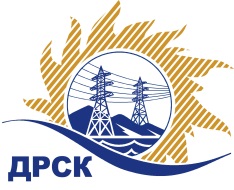 Акционерное Общество«Дальневосточная распределительная сетевая  компания»Протокол заседания Закупочной комиссии по вскрытию поступивших конвертовг. БлаговещенскСпособ и предмет закупки: Открытый запрос предложений на право заключение договора на поставку «Зимняя спецобувь», закупка 1082  р. 4.2 ГКПЗ 2017.ПРИСУТСТВОВАЛИ:  члены  постоянно действующей Закупочной комиссии 1 уровня АО «ДРСК» Информация о результатах вскрытия конвертов:В адрес Организатора закупки поступила 2(три) Заявки на участие в закупке, конверты с которыми были размещены в электронном виде на Единой электронной торговой площадки на Интернет-сайте https://rushydro.roseltorg.ru.Вскрытие конвертов было осуществлено в электронном сейфе Организатора закупки на Торговой площадке по адресу: https://rushydro.roseltorg.ru» автоматически.Дата и время начала процедуры вскрытия конвертов с заявками участников: 15:00 (время местное) 28.07.2017 г. Место проведения процедуры вскрытия конвертов с заявками участников: Торговая площадка Системы по адресу: https://rushydro.roseltorg.ru».В конвертах обнаружены заявки следующих участников:Секретарь комиссии 1 уровня АО «ДРСК»	М.Г. ЕлисееваИсп. Т.В. Коротаева(4162) 397-205№ 564/МЭ-В«28» июля 2017№п/пНаименование Участника закупки Цена заявки на участие в закупке1ООО "Восток-Сервис-Амур" 
ИНН/КПП 2724211546/272401001 
ОГРН 11627240614886 889 957.50 руб. без учета НДС8130149.85 руб. с учетом НДС2ООО 'Яхтинг' 
ИНН/КПП 2129004598/213001001 
ОГРН 10221012901775 729 022.75 руб. без учета НДС6760246.85 руб. с учетом НДСООО "Техноавиа-Хабаровск" 
ИНН/КПП 2721096912/272401001 
ОГРН 10227009156436 988 964.47 руб. без учета НДС8246978.07 руб. с учетом НДС